EΛΛΗΝΙΚΗ ΔΗΜΟΚΡΑΤΙΑΥΠΟΥΡΓΕΙΟ ΑΝΑΠΤΥΞΗΣ ΚΑΙ ΕΠΕΝΔΥΣΕΩΝΓΕΝΙΚΗ ΓΡΑΜΜΑΤΕΙΑ ΕΡΕΥΝΑΣ ΚΑΙ ΚΑΙΝΟΤΟΜΙΑΣΕΛΛΗΝΙΚΟ ΙΔΡΥΜΑ ΕΡΕΥΝΑΣ ΚΑΙ ΚΑΙΝΟΤΟΜΙΑΣΤμήμα Ερευνητικών Έργων Λεωφ. Συγγρού 185 και Σάρδεων 2, 17121, Ν. ΣμύρνηΠληροφορίες: researchdepartment@elidek.grΤηλ. Επικ.: 210 6412410, 210 64124203η Προκήρυξη Υποτροφιών ΕΛ.ΙΔ.Ε.Κ. για Υποψήφιους/ες ΔιδάκτορεςΠρότυπα Έγγραφα 6 Οκτωβρίου 2020Έκδοση 1.0(Απόφαση Α.Π. 28670/06.10.2020 του Διευθυντή του Ελληνικού Ιδρύματος Έρευνας και Καινοτομίας Δρος Νεκτάριου Νασίκα, ΑΔΑ: ΩΨ3546Μ77Γ-ΓΒΕ)ΙΣΤΟΡΙΚΟ ΕΓΓΡΑΦΟΥ	3ΟΔΗΓΙΕΣ ΓΙΑ ΤΗ ΣΥΜΠΛΗΡΩΣΗ ΤΩΝ ΤΜΗΜΑΤΩΝ Β1 ΚΑΙ Β2	4Τεχνικές Προδιαγραφές	5ΤΜΗΜΑ Β1	6Τμήμα B1.1. Βιογραφικό ΥΔ	6Τμήμα B1.2. Δήλωση κινήτρων για την εκπόνηση διατριβής	8Τμήμα Β2	9Τμήμα B2. Αναλυτική παρουσίαση θέματος διδακτορικής διατριβής	9Τα ακόλουθα πρότυπα εγγράφων είναι υποχρεωτικά.Οι σελίδες εκτός των ορίων που αναφέρονται αναλυτικά στην Προκήρυξη (link) και στις ακόλουθες οδηγίες δεν θα λαμβάνονται υπόψη κατά την αξιολόγηση. ΙΣΤΟΡΙΚΟ ΕΓΓΡΑΦΟΥΟΔΗΓΙΕΣ ΓΙΑ ΤΗ ΣΥΜΠΛΗΡΩΣΗ ΤΩΝ ΤΜΗΜΑΤΩΝ Β1 ΚΑΙ Β2Τμήμα Β1: Επιστημονικό προφίλ ΥΔ και δήλωση κινήτρων για την εκπόνηση διατριβήςΤμήμα Β1.1. Βιογραφικό Σημείωμα ΥΔ Το Τμήμα Β1.1 πρέπει να είναι γραμμένο στα Ελληνικά.Ο μέγιστος αριθμός σελίδων είναι τρεις (3), συμπεριλαμβανομένου του εξωφύλλου.Μέγεθος αρχείου έως 3Mb.Τύπος αρχείου: PDF (Portable Document Format).Παρακαλώ ακολουθήστε τις τεχνικές προδιαγραφές κειμένου που αναφέρονται στον Πίνακα Α.Παρακαλώ χρησιμοποιήστε το προτεινόμενο έγγραφο και τροποποιήστε κατάλληλα.Τμήμα Β1.2. Δήλωση κινήτρων για την εκπόνηση διατριβής Το Τμήμα Β1.2 πρέπει να είναι γραμμένο στα Ελληνικά.To Τμήμα Β1.2 υποβάλλεται ξεχωριστά από το Τμήμα Β1.1.Ο μέγιστος αριθμός σελίδων είναι δύο (2), συμπεριλαμβανομένου του εξωφύλλου.Μέγεθος αρχείου έως 3Mb.Τύπος αρχείου: PDF (Portable Document Format).Παρακαλώ ακολουθήστε τις τεχνικές προδιαγραφές κειμένου που αναφέρονται στον Πίνακα Α.Παρακαλώ χρησιμοποιήστε το προτεινόμενο έγγραφο και τροποποιήστε κατάλληλα.Τμήμα Β2. Αναλυτική παρουσίαση θέματος διδακτορικής διατριβής Το Τμήμα Β2 πρέπει να είναι γραμμένο στα Ελληνικά (εκτός αν υπάρχει έγκριση της Γενικής Συνέλευσης Ειδικής Σύνθεσης [Γ.Σ.Ε.Σ.] του Τμήματος για συγγραφή της διατριβής σε άλλη γλώσσα).Ο μέγιστος αριθμός σελίδων είναι πέντε (5), συμπεριλαμβανομένων του εξωφύλλου και των βιβλιογραφικών αναφορών.Μέγεθος αρχείου έως 3Mb.Τύπος αρχείου: PDF (Portable Document Format).Παρακαλώ ακολουθήστε τις τεχνικές προδιαγραφές κειμένου που αναφέρονται στον Πίνακα Α.Παρακαλώ χρησιμοποιήστε το προτεινόμενο έγγραφο και τροποποιήστε κατάλληλα.Τεχνικές ΠροδιαγραφέςΚάθε σελίδα της Πρότασης πρέπει να εμπεριέχει κεφαλίδα (header) με το ονοματεπώνυμο του/της ΥΔ και το αντίστοιχο Τμήμα της Πρότασης (Τμήμα Β1.1, Τμήμα Β1.2 ή Τμήμα Β2) καθώς και υποσέλιδο (footer) με αναφορά στην αντίστοιχη Επιστημονική Περιοχή (ΕΠ1, ΕΠ2, κτλ.) και στο σύνολο των σελίδων.Στον παρακάτω Πίνακα αναγράφονται οι τεχνικές προδιαγραφές που προτείνονται να ακολουθηθούν για όλα τα υποβαλλόμενα έγγραφα. Τα όρια στην έκταση των σελίδων κάθε τμήματος θα πρέπει να εφαρμοστούν αυστηρά. Μόνο οι πληροφορίες που παρουσιάζονται εντός αυτών των ορίων θα αξιολογηθούν.Πίνακας Α. Τεχνικές προδιαγραφές3η ΠΡΟΚΗΡΥΞΗ ΥΠΟΤΡΟΦΙΩΝ ΕΛ.ΙΔ.Ε.Κ. ΓΙΑ ΥΠΟΨΗΦΙΟΥΣ/ΕΣ ΔΙΔΑΚΤΟΡΕΣΤΜΗΜΑ Β1Εξώφυλλο (Τμήμα Β1.1)Τμήμα B1.1. Βιογραφικό ΥΔ(μέγιστο όριο: 3 σελίδες, συμπεριλαμβανομένου του εξωφύλλου)Τίτλος ΔιατριβήςΥποψήφιος/α Διδάκτορας (Όνομα/Επώνυμο):Επιστημονική Περιοχή: Επιστημονικό Πεδίο:Επιστημονικό Υποπεδίο: Αιτούμενη διάρκεια χορήγησης υποτροφίας (σε μήνες):Φορέας Υποδοχής της Διατριβής/Τμήμα:Συνεργαζόμενος Φορέας (σε περίπτωση συνεπίβλεψης):Τμήμα B1.2. Δήλωση κινήτρων για την εκπόνηση διατριβής(μέγιστο όριο: 2 σελίδες, συμπεριλαμβανομένου του εξωφύλλου)Τίτλος ΔιατριβήςΥποψήφιος/α Διδάκτορας (Όνομα/Επώνυμο):Επιστημονική Περιοχή: Επιστημονικό Πεδίο:Επιστημονικό Υποπεδίο: Αιτούμενη διάρκεια χορήγησης υποτροφίας (σε μήνες):Φορέας Υποδοχής της Διατριβής/Τμήμα:Συνεργαζόμενος Φορέας (σε περίπτωση συνεπίβλεψης):3Η Προκήρυξη Υποτροφιών ΕΛ.ΙΔ.Ε.Κ. για Υποψήφιους/ες ΔιδάκτορεςΤμήμα Β2Εξώφυλλο (Τμήμα Β2)Τμήμα B2. Αναλυτική παρουσίαση θέματος διδακτορικής διατριβής(μέγιστο όριο: 5 σελίδες, συμπεριλαμβανομένου του εξωφύλλου και των βιβλιογραφικών αναφορών)Τίτλος ΔιατριβήςΥποψήφιος/α Διδάκτορας (Όνομα/Επώνυμο):Επιστημονική Περιοχή: Επιστημονικό Πεδίο:Επιστημονικό Υποπεδίο: Αιτούμενη διάρκεια χορήγησης υποτροφίας (σε μήνες):Φορέας Υποδοχής της Διατριβής/Τμήμα:Συνεργαζόμενος Φορέας (σε περίπτωση συνεπίβλεψης):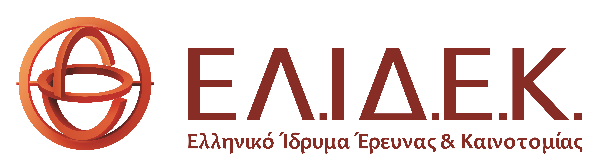 ΈκδοσηΗμ/νία δημοσίευσηςΣελίδα1.006.10.2020Αρχική έκδοσηΜέγεθος ΣελίδαςΓραμματοσειράΜέγεθος ΓραμματοσειράςΔιάστιχοΠεριθώρια Σελίδας Α4Times New Roman, Arial, Calibri ή παρεμφερή11 pt (τουλάχιστον)Μονό (τουλάχιστον)Top-Bottom: 1,5 cm Left-Right: 2 cmΠροσωπικές ΠληροφορίεςΠροσωπικές ΠληροφορίεςΕΠΩΝΥΜΟΟΝΟΜΑΗΜ/ΝΙΑ ΓΕΝΝΗΣΗΣ Συμπληρώστε σε μορφή ΗΗ/MM/ΕΕΕΕ (Ημέρα/Μήνας/Έτος)ΤΟΠΟΣ ΚΑΤΟΙΚΙΑΣe-mail ΤΗΛ.ΕΚπΑΙΔΕΥΣΗΣυμπληρώστε ξεχωριστά για κάθε τίτλο σπουδών ξεκινώντας από τον πιο πρόσφατοΕΚπΑΙΔΕΥΣΗΣυμπληρώστε ξεχωριστά για κάθε τίτλο σπουδών ξεκινώντας από τον πιο πρόσφατοMM.ΕΕΕΕ - MM.ΕΕΕΕΣΧΟΛΗ/ΤΜΗΜΑ ΑΕΙ, ΠΤΥΧΙΟ, ΒΑΘΜΟΣ/ΧΑΡΑΚΤΗΡΙΣΜΟΣMM.ΕΕΕΕ - MM.ΕΕΕΕΣΧΟΛΗ/ΤΜΗΜΑ ΑΕΙ, ΠΤΥΧΙΟ, ΒΑΘΜΟΣ/ΧΑΡΑΚΤΗΡΙΣΜΟΣΕΡΕΥΝΗΤΙΚΗ ΔΡΑΣΤΗΡΙΟΤΗΤΑΑναφέρονται μεταξύ άλλων τυχόν δημοσιεύσεις του/της ΥΔ σε διεθνή επιστημονικά περιοδικά με κριτές, δημοσιεύσεις/ανακοινώσεις σε πρακτικά συνεδρίων, συμμετοχή σε ερευνητικά προγράμματα, διακρίσεις/βραβεύσεις κλπ.ΔΗΜΟΣΙΕΥΣΕΙΣΣυμπληρώνεται ξεχωριστά για κάθε δημοσίευση (αν ισχύει)Τίτλος, Συγγραφείς, Περιοδικό, Τόμος, Σελίδες, Έτος, DOI (Αριθμός, link)ΣΥΝΕΔΡΙΑ/ΗΜΕΡΙΔΕΣ/ΚΛΠΑναφορά σε εθνικά, διεθνή επιστημονικά συνέδρια, ημερίδες, θερινά σχολεία, σεμινάρια με χρονολογική ιεράρχηση (από το πιο πρόσφατο)Τίτλος, Συγγραφείς, Όνομα Συνεδρίου, Ημερομηνία, ΤόποςΣΥΜΜΕΤΟΧΗ ΣΕ ΠΡΟΓΡΑΜΜΑΤΑ Συμπληρώνεται αν ισχύειΤίτλος έργου, Φορέας Υλοποίησης, Πηγή ΧρηματοδότησηςΠεριγραφή ρόλου στο έργοΔΙΑΚΡΙΣΕΙΣ, ΒΡΑΒΕΙΑΣυμπληρώνεται αν ισχύειΞΕΝΕΣ ΓΛΩΣΣΕΣΑΛΛΟΔΗΛΩΣΗ ΚΙΝΗΤΡΩΝ ΓΙΑ ΤΗΝ ΕΚΠΟΝΗΣΗ ΔΙΔΑΚΤΟΡΙΚΗΣ ΔΙΑΤΡΙΒΗΣΑναφέρονται τα ερευνητικά ενδιαφέροντα του/της ΥΔ, καθώς και τα κίνητρα/οι προσδοκίες του/της σχετικά με την εκπόνηση διδακτορικής διατριβής στο συγκεκριμένο θέμα.ΑΝΑΛΥΤΙΚΗ ΠΑΡΟΥΣΙΑΣΗ ΘΕΜΑΤΟΣ ΔΙΑΤΡΙΒΗΣΕνδεικτικά αναφέρονται: (α) το αντικείμενο, οι στόχοι και η επιστημονική πρωτοτυπία της διατριβής, (β) εισαγωγή στο ερευνητικό πεδίο του θέματος και περιγραφή υφιστάμενης κατάστασης (state of the art), (γ) περιγραφή των ερευνητικών ερωτημάτων που αντιμετωπίζει το προτεινόμενο θέμα και της μακροπρόθεσμης προοπτικής, (δ) μεθοδολογία/σχέδιο υλοποίησης, (ε) απήχηση του θέματος στην Επιστήμη, Τεχνολογία, Κοινωνία και Τέχνες (όπου εφαρμόζεται), (στ) χρονοδιάγραμμα υλοποίησης.